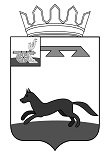 АДМИНИСТРАЦИЯ  МУНИЦИПАЛЬНОГО   ОБРАЗОВАНИЯ«ХИСЛАВИЧСКИЙ   РАЙОН» СМОЛЕНСКОЙ  ОБЛАСТИП О С Т А Н О В Л Е Н И ЕПроект от 21 июля 2020 г.  №Об утверждении Порядка организации питания обучающихся с ограниченными возможностями здоровья, детей-инвалидов в муниципальных бюджетных общеобразовательных учреждениях муниципального  образования «Хиславичский район» Смоленской области на 2020/2021 учебный годВ целях регулирования порядка по организации питания в муниципальных бюджетных общеобразовательных учреждениях муниципального образования «Хиславичский район» Смоленской области, в соответствии с Федеральным законом  «Об образовании в Российской Федерации» № 273-ФЗ от  29.12.2012,Администрация муниципального образования «Хиславичский район» Смоленской области  п о с т а н о в л я е т:               1. Утвердить прилагаемый Порядок организации питания обучающихся с ограниченными возможностями здоровья, детей-инвалидов в муниципальных бюджетных общеобразовательных учреждениях муниципального  образования «Хиславичский район» Смоленской области на 2020/2021 учебный год.2. Настоящее постановление вступает в силу с 01.09.2020 года.3. Контроль за исполнением настоящего постановления возложить на заместителя    Главы муниципального образования  «Хиславичский район» Смоленской области по социальным вопросам - начальника Отдела образования и молодежной политики О.В.Зайцеву.Глава муниципального образования«Хиславичский район»Смоленской области				А.В.ЗагребаевВизирование правового акта:Приложение к постановлению Администрации муниципального образования «Хиславичский район» Смоленской областиот 21.08.2020 г.  № 481Порядок  организации питания обучающихся с ограниченными возможностями здоровья, детей-инвалидов в муниципальных бюджетных общеобразовательных учреждениях муниципального  образования «Хиславичский район» Смоленской области на 2020/2021 учебный год.1. Обучающиеся  с ограниченными возможностями здоровья, дети-инвалиды обеспечиваются бесплатным  двухразовым питанием в течение учебного года при очной форме обучения в дни фактического посещения ими образовательного учреждения за счёт средств бюджета муниципального образования «Хиславичский район» Смоленской области.2. Обучающиеся  с ограниченными возможностями здоровья обеспечиваются бесплатным  двухразовым питанием на основании заявления родителей (законных представителей) об обеспечении бесплатным  двухразовым питанием обучающегося с ограниченными возможностями здоровья (далее – заявление) и заключения психолого-медико-педагогической комиссии, в котором установлен статус «Обучающийся с ограниченными возможностями здоровья», представляемых в образовательную организацию.3. Дети-инвалиды  обеспечиваются бесплатным двухразовым питанием на  основании заявления родителей (законных представителей) об обеспечении бесплатным двухразовым питанием детей-инвалидов (далее – заявление) и  заключения  медико-социальной экспертизы, в которой установлен статус  «Ребенок - инвалид», представляемых в образовательную организацию.4. Решение о предоставлении бесплатного двухразового питания обучающимся с ограниченными возможностями здоровья, детям – инвалидам оформляется приказом по образовательной  организации в течение  одного рабочего дня  со дня подачи заявления родителями (законными представителями) обучающегося с ограниченными возможностями здоровья, ребенка – инвалида.5. В случае изменения основания предоставления права обучающемуся с ограниченными возможностями здоровья, ребенку-инвалиду на получение бесплатного двухразового питания родители (законные представители) обучающегося с ограниченными возможностями здоровья, ребенка-инвалида в течение 1 рабочего дня со дня наступления таких  изменений должны сообщить об этом  в администрацию образовательной организации.6. Норма расходов на организацию горячего питания (горячего завтрака)  для обучающихся  с ограниченными возможностями здоровья, детей-инвалидов на 1  обучающегося  в день составляет35 рублей.Норма расходов  на организацию горячего питания (горячий обед) для обучающихся  с ограниченными возможностями здоровья, детей – инвалидов  на 1  обучающегося  в день составляет 35 рублей.Отп. 1 экз. – в делоИсп. М.М.Зайцева«21»  августа 2020 г._______________Визы:О.В. Зайцева______________«____» ______________ 2020 г.Визы:Т.В.Ущеко______________«____» ______________ 2020 г.